Конспект  НОД по лепке на тему: “Паучок» для детей раннего возраста.Цель: Учить ребенка лепить из пластилина паука , дополняя образ деталями.Задачи:-вызвать интерес к изображению живых существ;- формировать интерес к работе с пластилином;- развивать координацию движений рук, мелкую моторику;- учить лепить образы на основе шара, т.е. раскатывать вращательными движениями обеих ладоней-учить последовательно дополнять мелкими деталями;Материалы и оборудование: пластилин, доска, салфетки, изображение растительности (цветы, трава) или рисунок паутины, 8 палочек (зубочистки или спички) для лапок.Предварительная работа: Знакомство с насекомыми на прогулке. Рассматривание изображения паука. Чтение сказки «Муха цокотуха» К. Чуковского.Ход занятия:Взрослый: Послушай стихотворение: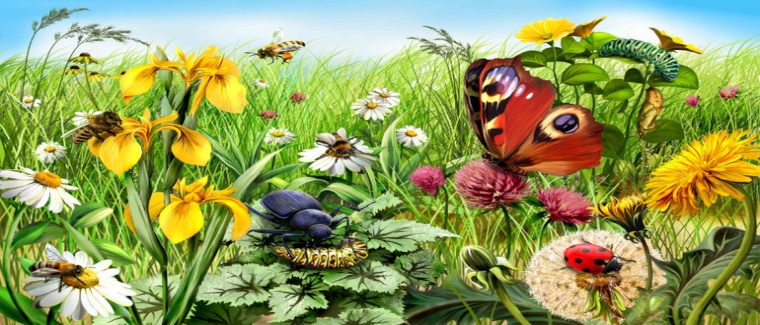 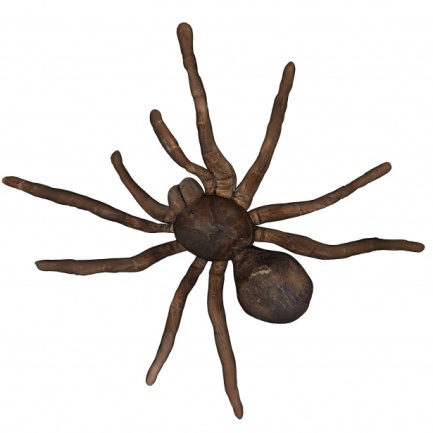 Вяжет, вяжет паучок
Паутину-гамачок:
- Прилетайте и качайтесь,
И на завтрак оставайтесь.
- Пауку не  верьте, мушки,
Гамаки его – ловушки.Взрослый: О ком говорится в стихотворении? Правильно, о паучке. Смотри, у меня здесь есть нарисованная паутина, давай, слепим и посадим туда паучка. Перед ребенком лежит картинка с изображением паука, пластилин разного цвета -1 большой и 1 маленький кусочки и 6 палочек (зубочистки или спички).Взрослый просит ребенка согреть ладони, потирая руки.  После показывает паучка, заранее выполненного из пластилина и, описывает части, из которых состоит тело паучка. Предлагает ребенку скатать два шарика и соединить между собой. Затем малыш втыкает палочки- лапки паучка и сажает на паутинку.Взрослый: Какой замечательный паучок получился! Молодец! 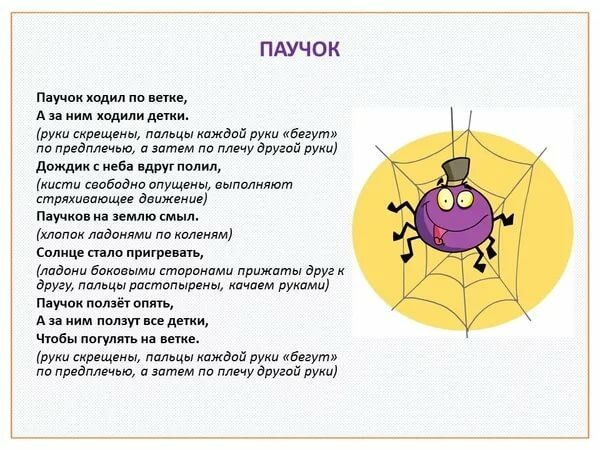 Можно закончить занятие пальчиковой гимнастикой.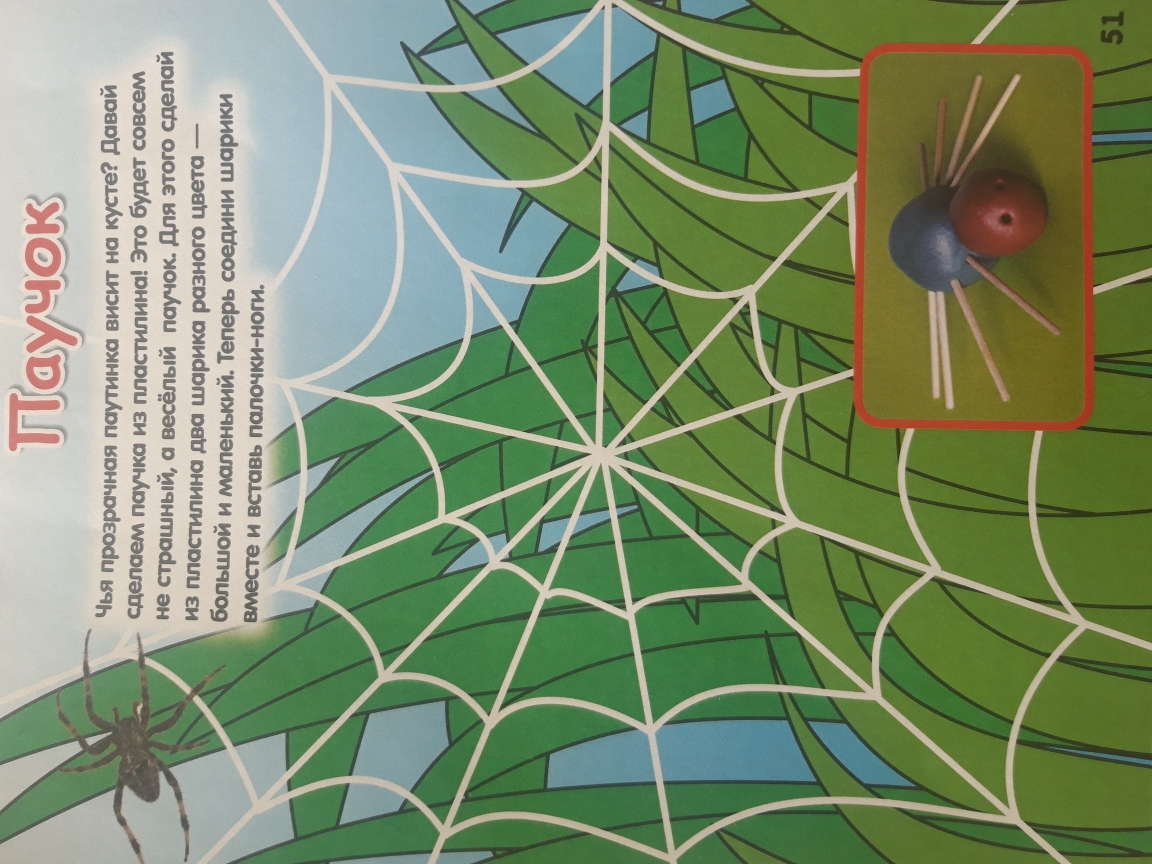 